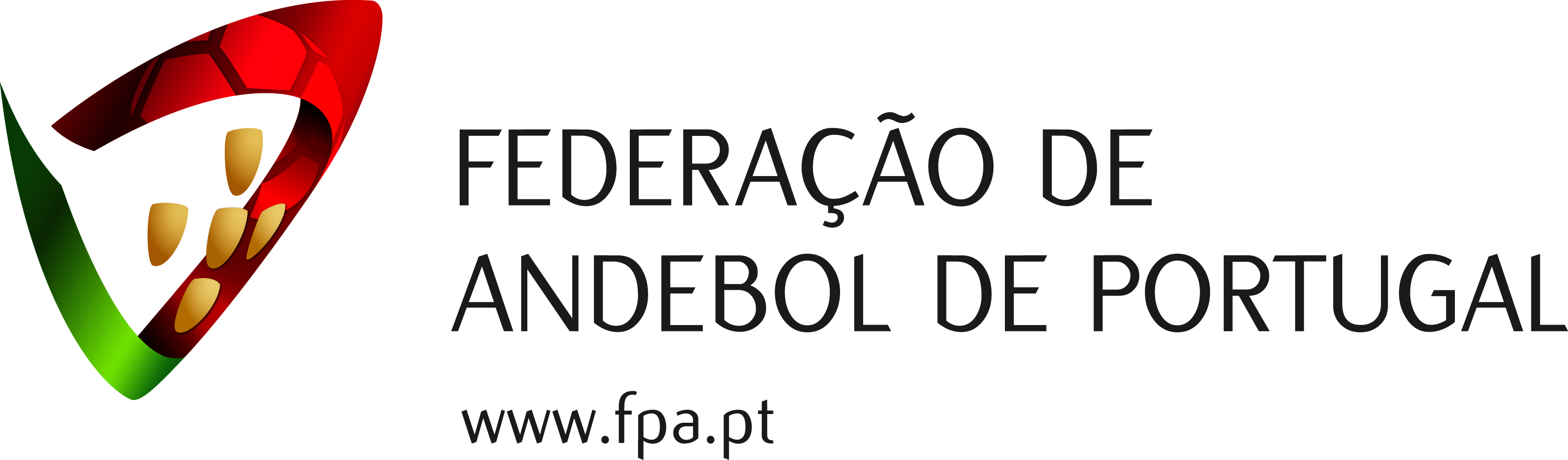 PO01 – Campeonato Fidelidade Andebol 1 																	Época 2014/2015CLUBE: A.M.Madeira Andebol SADFrederJOGADORESJOGADORESJOGADORESJOGADORESJOGADORESJOGADORESJOGADORESJOGADORESCIPANº CamisolaApelidoData NascimentoAltura (cm)Peso (kgs)Posto especifico1890661FreitasHugo28-12-971,8694Guarda-Redes1670652CorreiaAndré23-08-941,7971Ponta esquerda1504943PintoEduardo20-08-921,90113Pivot1580884LimaHugo21-04-931,84931ªLinha864275VieiraGonçalo03-02-811,7272Ponta esquerda1507416NunesLeandro19-09-891,8473Pivot1877647GasparPedro11-10-961,7465Ponta esquerda1902828MartinsJoão21-05-971,7067Ponta direita1610179GamaLuís28-01-951,8073Central/16840210GomesPedro10-07-951,8284Lat Esquerdo16661812FreitasFrancisco01-03-941,8189Guarda-Redes13007413MendesJoão22-02-841,8195Pivot10336114SantosDaniel17-07-841,9181Lateral/ Ponta Direita17366615SousaRodrigo19-09-961,8481Lateral Esquerdo7479816CarvalhoLuís23-09-791,8385Guarda-Redes17931317PereiraFrancisco02-08-941,9076Lateral Direito11170818SilvaNuno10-10-901,87100Central/ Lateral Esquerdo16288519NascimentoGuilherme09-01-951,8690Pivot13657822RolaSérgio30-11-891,7975Ponta direita15101030GarciaDaan15-02-921,8290Central/ Lat EsquerdoOFICIAISOFICIAISOFICIAISOFICIAISEQUIPAMENTOS EQUIPAMENTOS EQUIPAMENTOS EQUIPAMENTOS ApelidoFunçãoData Nasc.1ºAmarelo (Cam)Azul (cal)Azul (meia)FidalgoPauloTreinador12-07-752ªAzulAmareloAzulFrancoAfonsoTreinador  Adjunto18-06-903ºMachadoFredericoTreinador/ Dirigente16-11-76SantosRafaelDirigente10-10-67PeixotoRicardoFisioterapeuta06-09-81BettencourtRuiFisioterapeuta02-04-61